Муниципальное бюджетное общеобразовательное учреждение основная общеобразовательная школа №  16  муниципального образования город НовороссийскЕжемесячный отчёт за февраль 2020 годапо работе волонтерского отряда «Творители добра» в МБОУ СОШ № 16     29.02.20 г.Куратор отряда                                                              Д.Х. Каримова         01.02.2020 был проведен классный час «Что такое делать добро»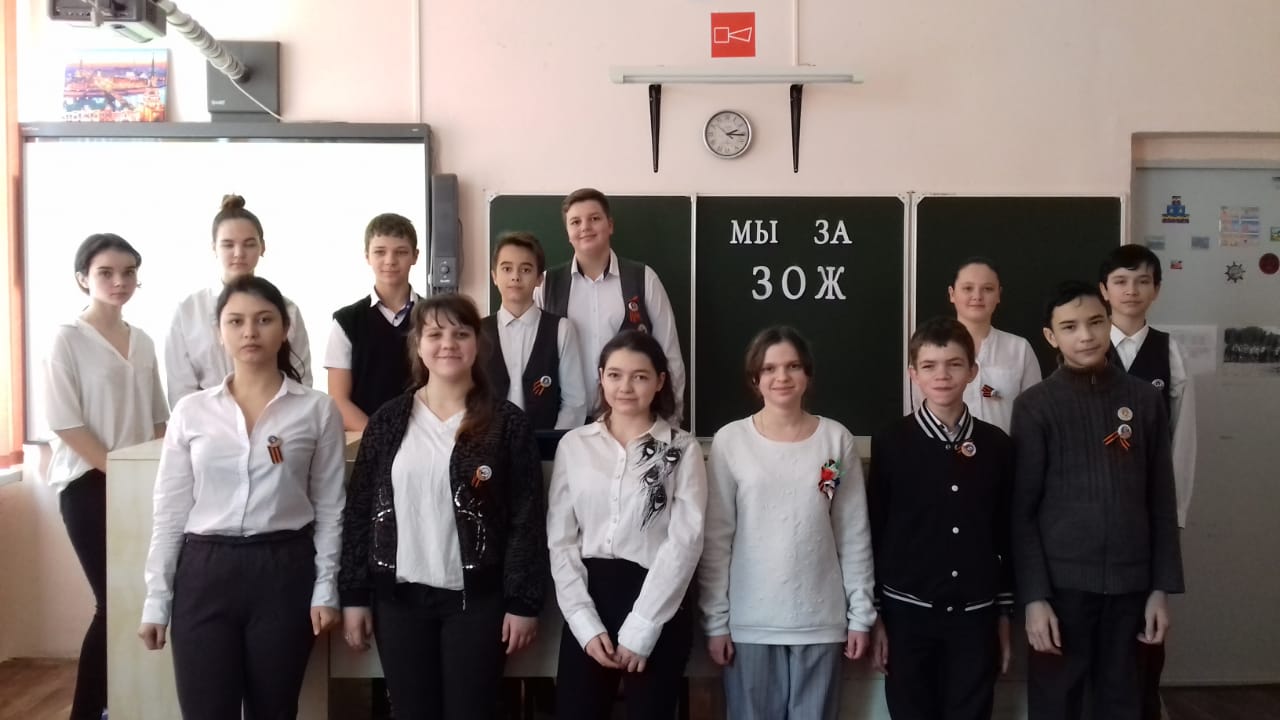 Классный час «Послание человечеству»  29.02.2020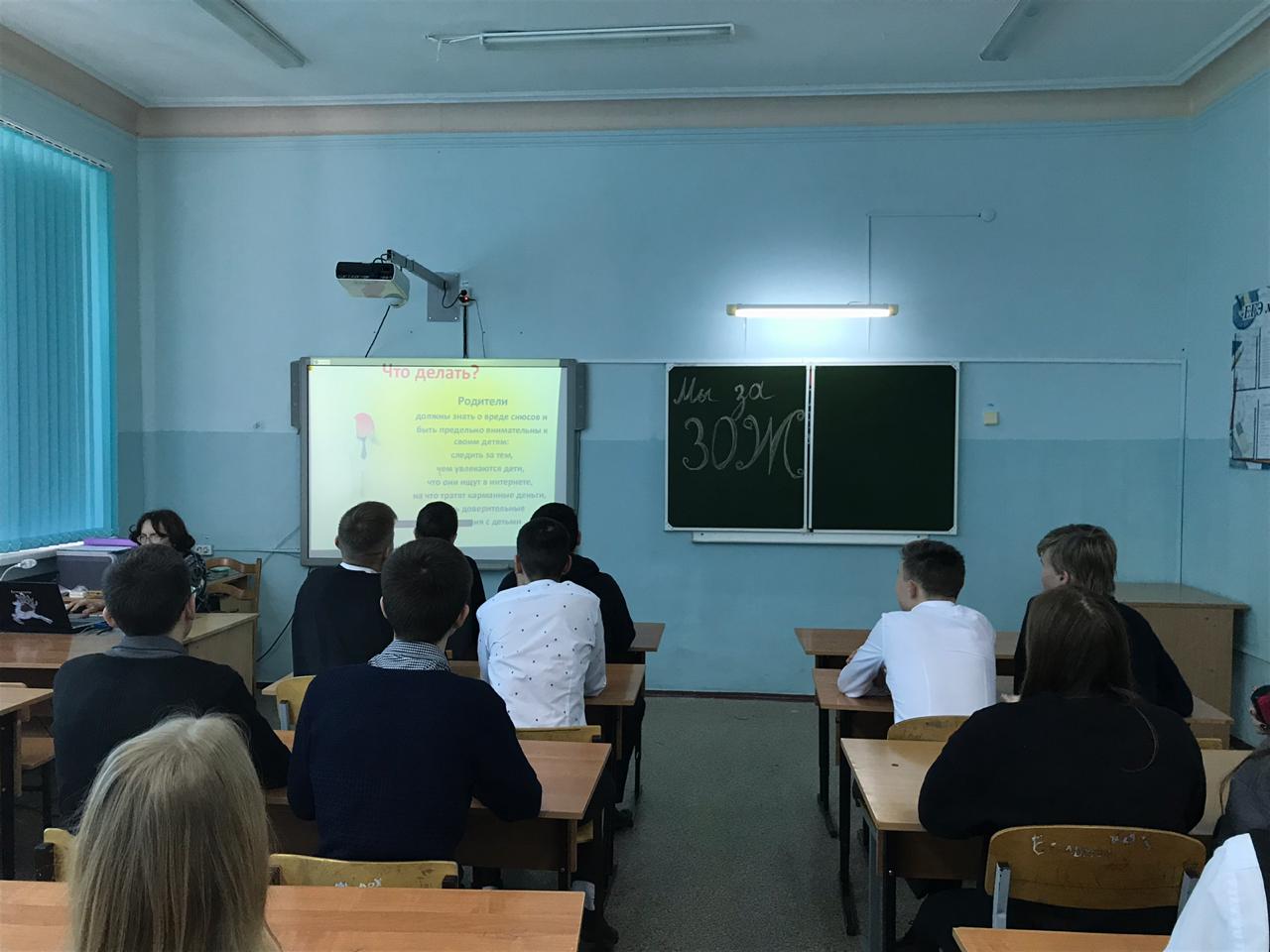 №МероприятияДата проведения№МероприятияДата проведения1Классный час «Что такое делать добро»01.02.20202Акция «Большое сердце»      08.02.20203Беседа « Дорога полна неожиданностей»15.02.20204Праздничный концерт «Весна в каждом сердце» 22.02.20205Классный час «Послание человечеству»29.02.2020